_________________________________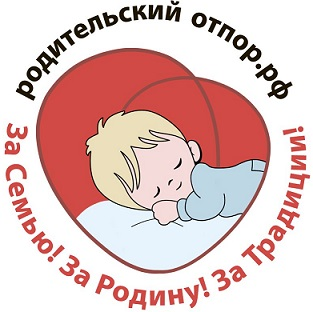 _________________________________
_________________________________
_________________________________
от ________________________________________________________________Адрес для ответа: ___________________Заявление.Прошу мне, гражданину (-нке) РФ __________________________________________________________________________ ____________________________________________________________________, без подачи заявления на сайте Госуслуги и обращения в МФЦ. В случае отказа и дискриминации в мою сторону в праве воспользоваться моим личным выбором в пользу получения услуги в традиционной форме, прошу указать, на какие правовые акты вы опираетесь в своей официальной позиции.Согласно ст. 210-ФЗ, гражданин сам выбирает, как обратиться ему за получением услуги в государственный или муниципальный орган власти. Принуждение недопустимо, что указывает на нарушение конституционных прав и ст. 210-ФЗ. Основная государственная, муниципальная и коммерческая услуга – традиционная форма, электронная – право. Прошу ознакомиться с приложениями к заявлению с позицией официальных государственных органов и президента РФ: 1) Ответ от Министерства цифрового развития, связи и массовых коммуникаций Российской Федерации от 30.10.2018 П13-19154-ОГ2) Ответ от Министерства Юстиции РФ от 29.06.2018 №08-86549/183) Ответ Администрации президента РФ от 04.06.2014 №A6-5195. Цитата: «Разделяя озабоченность российский граждан, не желающих использовать документы, содержащие цифровые личные идентификаторы, и не признающих автоматизированную обработку персональных данных, полагаю возможным отметить, что любые формы принуждения людей к использованию электронных идентификаторов личности, автоматизированных средств сбора, обработки и учета персональных данных, личной конфиденциальной информации недопустимы».Прошу дать ответ лично в руки, либо отправить по адресу, указанному выше согласно ст. 33 Конституции Российской Федерации и ФЗ №59-ФЗ «О порядке рассмотрения обращений граждан Российской Федерации».Дата:_____________                             Подпись:_______________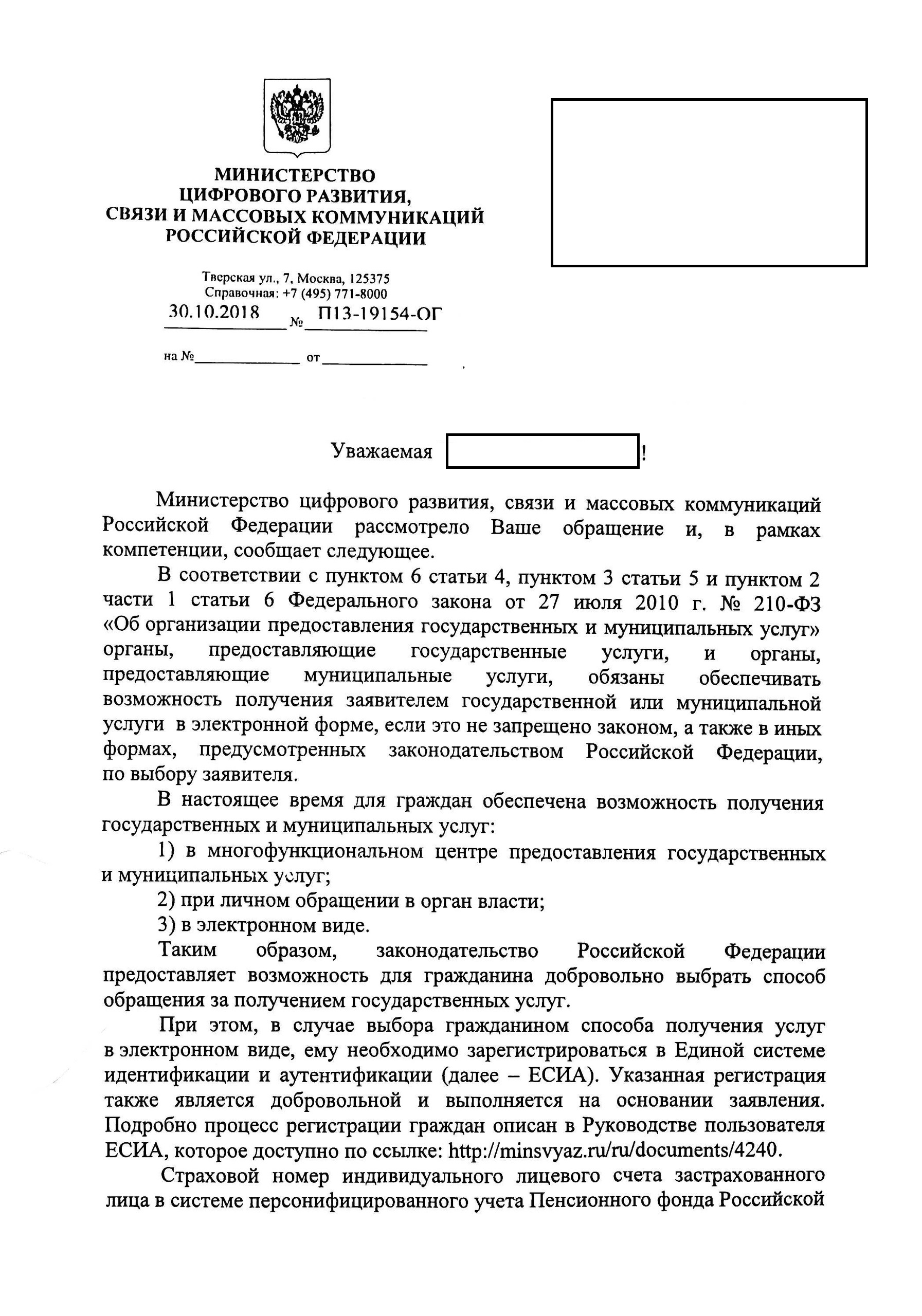 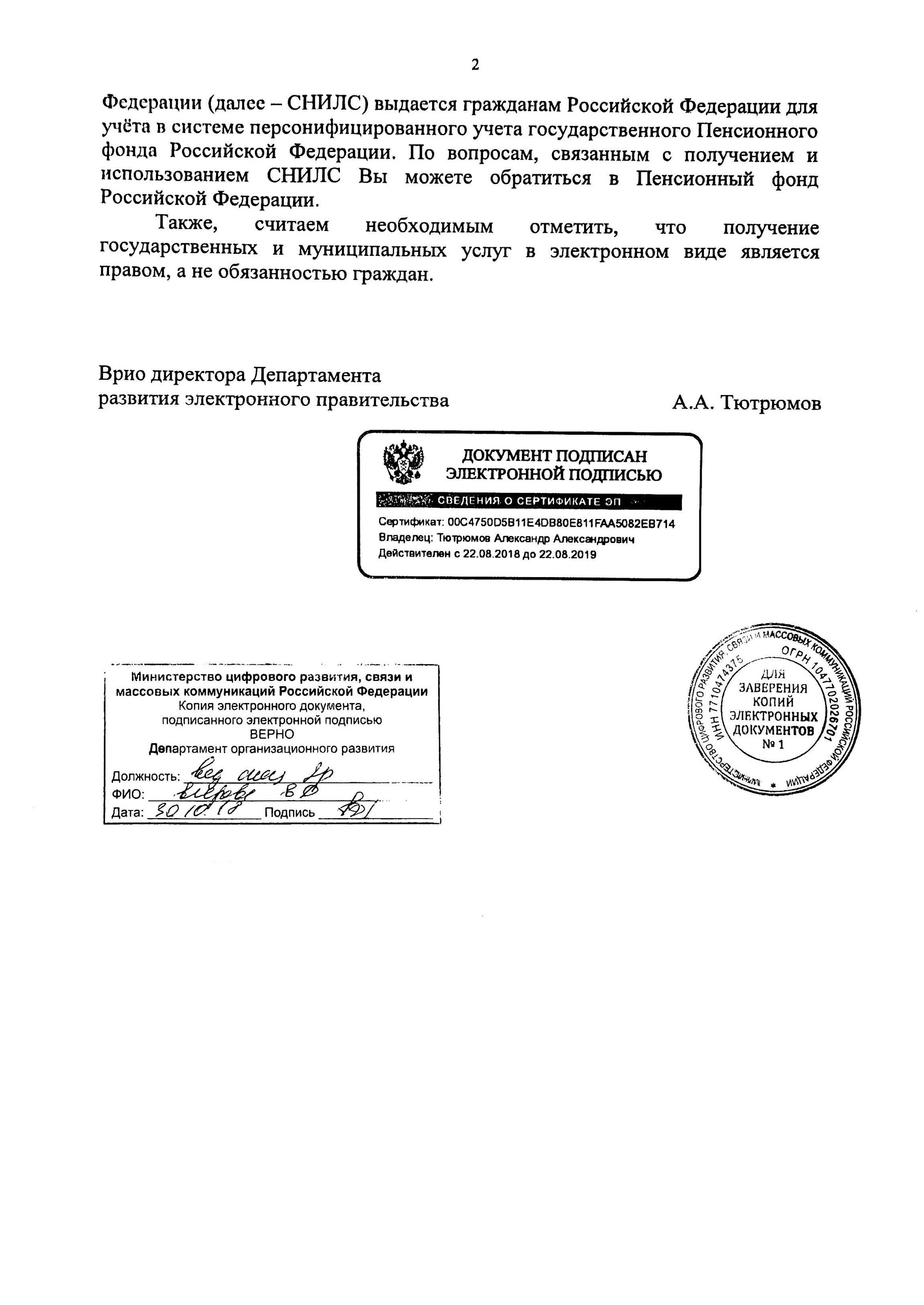 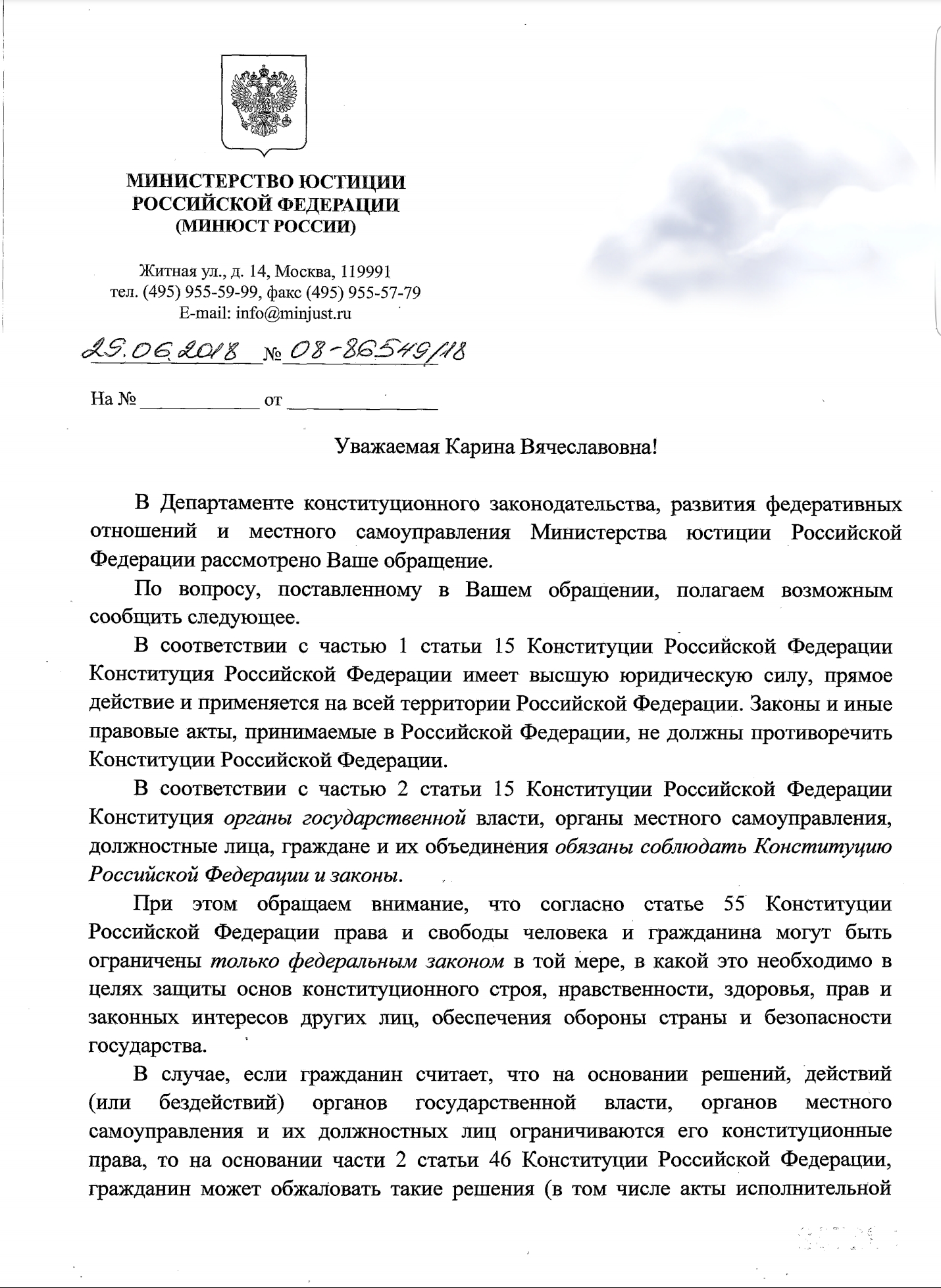 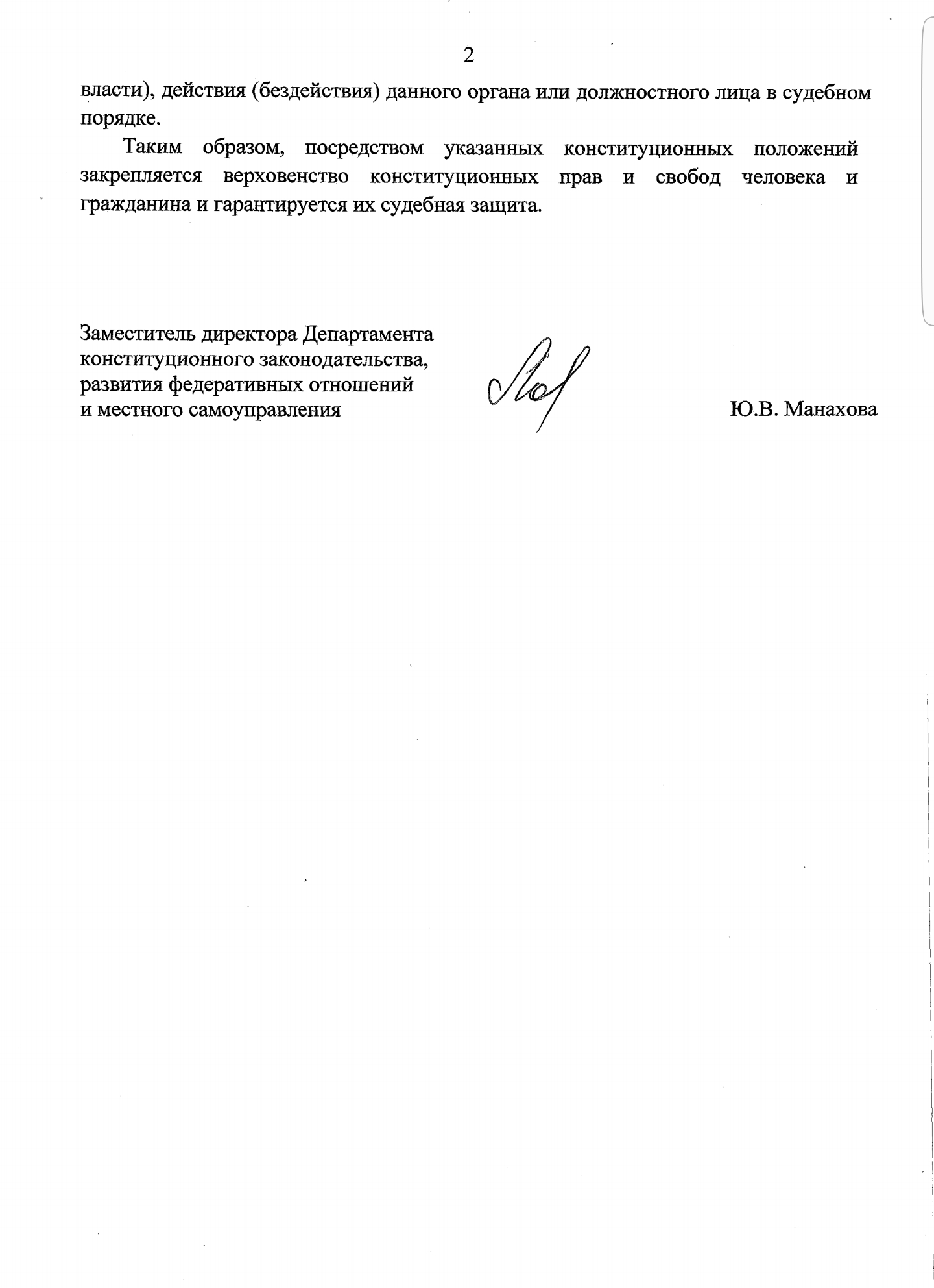 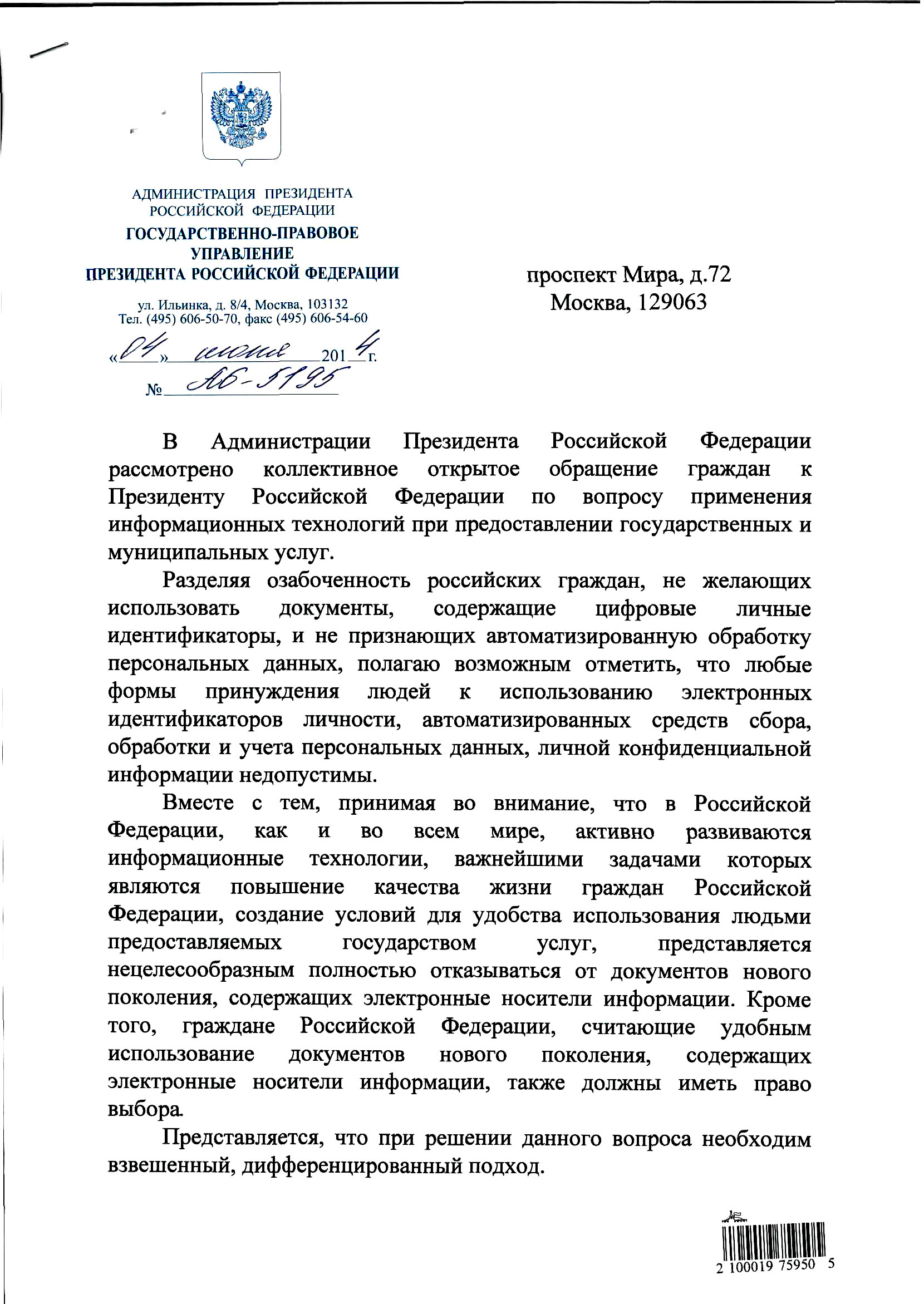 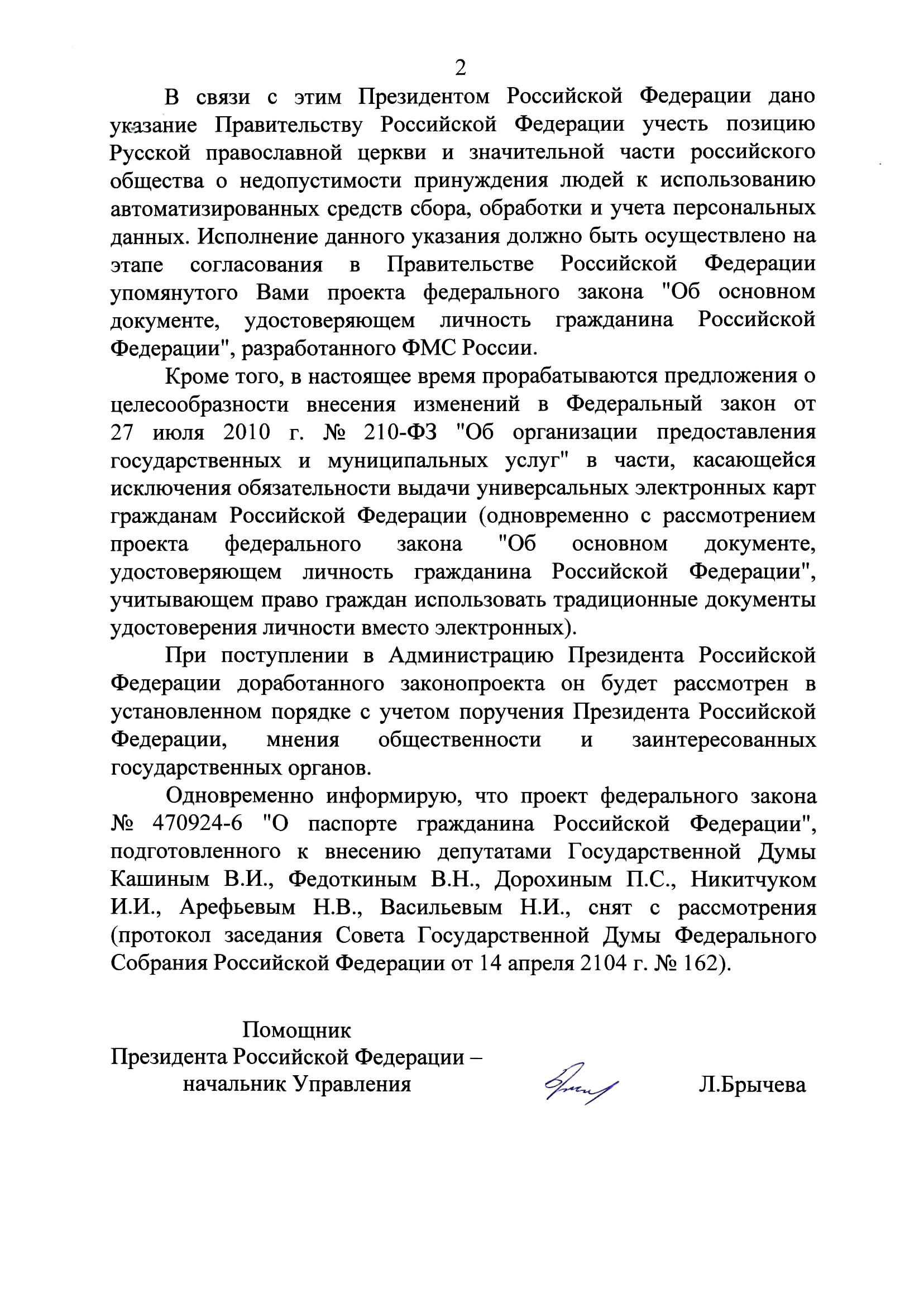 